Iniciativa juntou mais de 250 atletas em Leiria  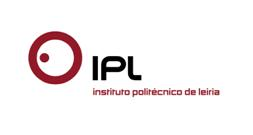 IPLeiria organiza Campeonato Nacional Universitário de Atletismo Pista Ar Livre com distinçãoA cidade de Leiria recebeu no passado dia 07 de maio de 2016, pela primeira vez, o Campeonato Nacional Universitário de Atletismo Pista Ar Livre, organizado pelos Serviços de Ação Social do Instituto Politécnico de Leiria (IPLeiria) e pela Federação Académica de Desporto Universitário – FADU, com a colaboração da Câmara Municipal de Leiria e a Associação Distrital de Atletismo de Leiria.Na cerimónia de abertura marcaram presença o Vereador do Desporto da Câmara Municipal de Leiria, Gonçalo Lopes, o presidente do IPLeiria, Nuno Mangas, o Administrador dos Serviços de Ação Social do IPLeiria, Miguel Jerónimo e o vice-presidente da FADU, João Nascimento.A tuna mista do IPLeiria Instituna esteve também presente dando o tiro de partida para o início das competições desta prova, que contou com a participação de mais de 250 atletas, de 30 clubes, tendo o IPLeiria sido representado por 31. As condições climatéricas foram adversas, contudo, os estudantes-atletas deram o seu melhor e conquistaram excelentes resultados, tais como, Recorde Nacional Universitário na prova de Estafeta Medley masculina com o tempo de 2.00,44 minutos, a conquista de sete medalhas de ouro, cinco de prata e três de bronze e o terceiro lugar do pódio coletivamente.*Informação sobre as classificações abaixo Leiria, 10 de maio de 2016Para mais informações contactar:Midlandcom – Consultores em ComunicaçãoAna Frazão Rodrigues * 939 234 508 * 244 859 130 * afr@midlandcom.ptMaria Joana Reis * 939 234 512 * 244 859 130 * mjr@midlandcom.ptResultados de relevo:Recorde Nacional Universitário Estafeta Medley masculina1.º percurso (100m) – Wilson Martins;2.º percurso (200m) – João Pinto;3.º percurso (300m)  – Bruno Gualberto;4.º percurso (400m) – Bernardo Pereira. Com a marca de 2min00.44seg.Campeões Nacionais Universitários100m planos masc. – João Pinto, com a marca de 11.02seg na final e 10.96seg. na eliminatória;400m planos masc. – Bernardo Pereira, com a marca de 49.48seg;3.000m Obstáculos masc. – Nataniel Lopes, com a marca de 10min07.80seg;Salto com Vara fem.– Andreia Grácio, com a marca de 3,50m;Salto em Comprimento masc. – João Pinto, com a marca de 6,91m;Triplo Salto masc. – Ricardo Mendes, com a marca de 14,71m;Estafeta Medley masc. – Wilson Martins, João Pinto, Bruno Gualberto e Bernardo Pereira, com a marca de 2min00.44seg.Vice-Campeões Nacionais Universitários100m Planos masc. – Dyllan Pedro, com a marca de 11.21seg;1.500m fem. – Cátia Ferreira, com a marca de 4min51.72seg;1.500m masc. – Wilson Conniott, com a marca de 4min01.19seg;10.000m fem. – Tânia Alves, com a marca de 1h10min53.99s;Lançamento do Martelo fem. (4kg) – Maria Domingos, com a marca de 45,21m.3.º Lugar do pódio400m Planos masc. – Bruno Gualberto, com a marca de 50.02seg;Salto com Vara masc. – Christophe Capitão, com a marca de 3,00m;Salto com Vara fem. – Catarina Barbosa, com a marca de 2,10m;Coletivamente – com 111 pontos.